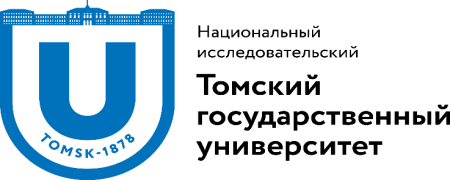 Уважаемые школьники!Вузы Томской области до 10 февраля 2017 г.  проводят предметные олимпиады школьников для учащихся 8-11 классов, утвержденные Минобрнауки РФ.  Региональный конкурс (олимпиада) школьников Челябинского университетского образовательного округа (№75 в перечне олимпиад школьников на 2016/ 2017 учебный год).       1 тур – дистанционно, регистрации и выполнение заданий на сайте до 10.02.2017г.  http://olymp.uio.csu.ru/login/index.php, 2 тур – очно в ТГУ.Предметы, дающие особые права при поступлении: ОБЩЕСТВОЗНАНИЕ, ИНОСТРАННЫЙ ЯЗЫК (английский, немецкий, французский).     Олимпиада школьников «Физтех» (№87 в перечне олимпиад школьников на 2016/ 2017 учебный год). 1 тур – дистанционно, регистрация и выполнение заданий на сайте до 05.02.2016г. http://olymp-online.mipt.ru, 2 тур – очно в ТГУ (25.02.17г. – математика, 26.02.17г. – физика). Предметы, дающие особые права при поступлении: МАТЕМАТИКА, ФИЗИКА.Предлагаем Вам принять участие и поступить в вузы России без экзаменов.Олимпиады школьников проводятся в два этапа: отборочный и заключительный (очный). В  заключительном этапе участвуют призеры и победители отборочного этапа 2016/2017 г., а также призеры и победители (8-10 классы) заключительного этапа Олимпиады 2015/2016 г. Участие в Олимпиадах школьников  на всех этапах бесплатное. Призерам и победителям заключительного этапа, подтвердивших предмет олимпиады результатом ЕГЭ не менее 75 баллов включительно, гарантируется:Зачисление в университет без экзаменов;    Дополнительные баллы в портфолио;             Получение 100 баллов по предмету;  Ректорская стипендия ТГУ (до 10 т.р.)      Подробная информация на сайте http://abiturient.tsu.ru/olympКонтактное лицо – Бараксанов Михаил Сергеевич (ТГУ) 8(3822)529772С уважением, Оргкомитет 